Source: APG15-3/OUT-32(Rev.1)preliminary views on WRC-15 agenda item 1.18Agenda Item 1.18: to consider a primary allocation to the radiolocation service for automotive applications in the 77.5-78.0 GHz frequency band in accordance with Resolution 654 (WRC-12)APT Preliminary Views:APT Members support a primary allocation to the radiolocation service for automotive applications in the 77.5-78.0 GHz frequency band, provided that it does not place any additional constraint on the services to which the frequency band is allocated. APT Members are still considering views on Method A and Method B. ____________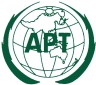 ASIA-PACIFIC TELECOMMUNITYThe APT Conference Preparatory  Group for WRC-15 The APT Conference Preparatory  Group for WRC-15 